         388758604DD749FCСыбайлас жемқорлық тәуекелдерінеІшкі талдау жүргізу туралыҚазақстан Республикасы «Сыбайлас жемқорлыққа қасы іс-қимыл туралы», Қазақстан Республикасы Мемлекеттік қызмет істері және сыбайлас жемқорлыққа қарсы іс-қимыл агенттігі Төрағасың 2016 ж. 19 қазандағы №12 бұйрығымен бекітілген, Сыбайлас жемқорлық тәуекелдерін жүргізудің үлгілік Ережесін басшылыққа ала отырып, БҰЙЫРАМЫН:1. «С.Ж. Асфендияров атындағы Қазақ ұлттық медицина университетінде» КеАҚ (ары қарай-Университет) келесі бағыттар бойынша сыбайлас жемқорлық тәуекелдеріне ішкі талдау жүргізу:– Университет қызметін қозғайтын нормативтік құқықтық актілердегі сыбайлас жемқорлық тәуекелдерін анықтау;– Университеттің ұйымдастыру-басқару қызметіндегі сыбайлас жемқорлық тәуекелдерін анықтау;	2. Сыбайлас жемқорлыққа қарсы ішкі-талдау жүргізу үшін жемқорлыққа қарсы ішкі талдау жүргізудің кестесіне сәйкес, жұмыс тобын бекіту:	Әнуар Ә.Ә. – комиссия төрағасы – сыбайлас жемқорлыққа қарсы комплаенс-қызметінің комплаенс офицері (келісім бойынша);	Кожахметова К.С. – ішкі аудит қызметінің басшысы (келісім бойынша); 	Нагасбекова Б.С. – адам ресурстарын дамыту департаментінің басшысы;	Лахов С.В. – заң департаментінің басшысы;Валханова А.А. – комиссия хатшысы – корпоративтік хатшы. 		3. Осы бұйрықтың қосымшасында көсетілген Университет 2023 жылғы сыбайлас жемқорлық тәуеклдеріне ішкі талдау жүгізу уақытының кестесін бекіту.4. Іс-шараның орындалуын бақылаушысы ретінде аппарат басшысы  
Искалиев А.М. (келісім бойынша) жүктелсін.	5. Әкімшілік Департамент (М.Б. Тұрғынбаев) мүдделі тұлғаларды осы бұйрықпен таныстыруды қамтамасыз етсін.6. Бұйрық қол қойған күннен бастап күшіне енеді.	Басқарма Төрағасы – Ректордың м.а.                     Сұлтанғазиева С.Е.Бұйрыққа қосымша«___» _______2023 ж.№ ______«С.Ж. Асфендияров атындағы Қазақ ұлттық медицина университетіндегі» 2023 жылға арналған сыбайлас жемқорлық тәуекелдеріне ішкі талдау жүргізу 						Кестесі«С.Ж.Асфендияров атындағы Қазақ ұлттық медицина университеті» коммерциялық емес акционерлік қоғамы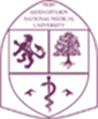 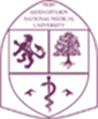 Некоммерческое акционерное общество «Казахский национальный медицинский университет имени С.Д.Асфендиярова»050012, Алматы қаласы, Төле би көшесі, 94 үйтелефон: +7/727/292-78-85, 292-79-37, 338-70-30факс: +7/727/292-13-88, e-mail: info@kaznmu.kz050012, город Алматы, улица Толе би, д.94телефон: +7/727/292-78-85, 292-79-37, 338-70-30факс: +7/727/292-13-88, e-mail: info@kaznmu.kz               БҰЙРЫҚ               ПРИКАЗ               15.08.2023                                     № 392              Алматы қаласы                  город Алматы№Іс-шараның атауы және талданатын уақыт кезеңіІс-шараның аяқталу формасыСыбайлас жемқорлыққа қарсы іс-қимыл субъектісінде ішкі талдауды ұйымдастыру және жүргізу жүктелген жауапты тұлғаСыбайлас жемқорлық тәуекелдеріне ішкі талдау жүргізудің уақытыСыбайлас жемқорлыққа қарсы іс-қимыл жөніндегі уәкілетті органға есепті жіберудің мерзімі (күн, ай, жыл)1Ғылым департаментінде 2022 және 2023 оқу жылының 5 айына сыбайлас жемқорлық тәуекелдеріне ішкі талдау жүргізуАналитикалық анықтамаӘнуар Ә.14.08.2023-30.11.202304.12.20232Клиникалық жұмыс департаментінде 2022 және 2023 оқу жылының 5 айына сыбайлас жемқорлық тәуекелдеріне ішкі талдау жүргізу Аналитикалық анықтамаӘнуар Ә.14.08.2023-30.11.202304.12.20233Әлеуметтік-тәрбие жұмысы департаментінде 2022 және 2023 оқу жылының 5 айына сыбайлас жемқорлық тәуекелдеріне ішкі талдау жүргізу Аналитикалық анықтамаӘнуар Ә.14.08.2023-30.11.202304.12.20234Адам ресурстарын дамыту департаментінде 2022 және 2023 оқу жылының 5 айына сыбайлас жемқорлық тәуекелдеріне ішкі талдау жүргізуАналитикалық анықтамаӘнуар Ә.14.08.2023-30.11.202304.12.20235Бухгалтерлік есеп департаментінде 2022 және 2023 оқу жылының 5 айына сыбайлас жемқорлық тәуекелдеріне ішкі талдау жүргізу Аналитикалық анықтамаӘнуар Ә.14.08.2023-30.11.202304.12.20236Академиялық жұмыс департаментінде және барлық мектеп, кафедраларда 2022 және 2023 оқу жылының 5 айына сыбайлас жемқорлық тәуекелдеріне ішкі талдау жүргізуАналитикалық анықтамаӘнуар Ә.14.08.2023-30.11.202304.12.2023